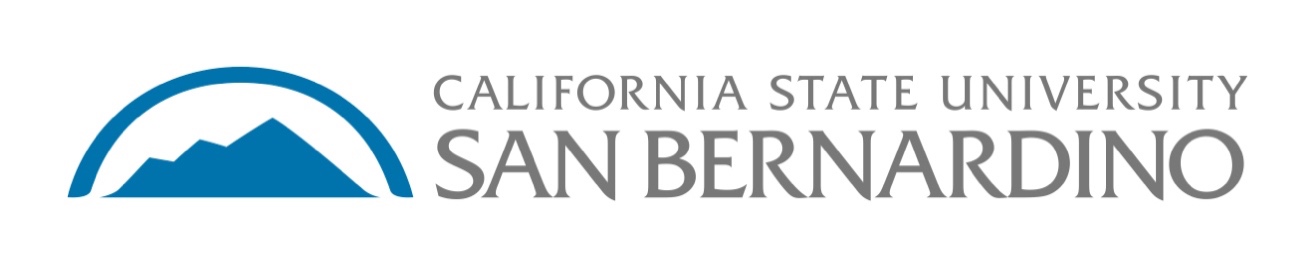 STAFF COUNCILREGULAR MEETING Wednesday, October 2, 2019 | 2:00pmCollege of Education - 336California State University, San Bernardino ZOOM Link: https://csusb.zoom.us/j/738126102CALL TO ORDERROLL CALL APPROVAL OF MINUTESAPPROVAL OF THE AGENDA PUBLIC COMMENT Public comment is designated as a time for the public to address the Staff Council during a scheduled meeting on items of business or issues/concerns.REPORTSAlfredo Barcenas, Chair Stacy Brooks, Vice Chair Felipe Jimenez, TreasurerRobert Garcia, SecretaryStaff Council Members PRESENTATIONSNEW BUSINESS Recognitions, celebration and/or shout outsACTION ITEM: ELECTION OF SC EVENTS COMMITTEE Staff Council will receive nominations for and select the committee members to serve on the Events Committee.  ACTION ITEM: ELECTION OF SC BYLAWS COMMITTEE Staff Council will receive nominations for and select the committee members to serve on the Bylaws Committee.  ACTION ITEM: ELECTION OF SC RECOGNITION & STAFF APPRECIATION COMMITTEEStaff Council will receive nominations for and select the committee members to serve on the Recognition & Staff Appreciation Committee.  ACTION ITEM: APPOINTMENT OF SC DELEGATES Staff Council will receive nominations for and select (2) members to serve as volunteer coordinators that will work with the Staff Council Chair managing the ask me list serv and coordinating requests for committees.   ANNOUNCEMENTSADJOURNMENT 